Федеральный закон от 29.11.2010 № 326-ФЗ «Об обязательном медицинском страховании в Российской Федерации»РОССИЙСКАЯ ФЕДЕРАЦИЯ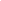  ФЕДЕРАЛЬНЫЙ ЗАКОНОБ ОБЯЗАТЕЛЬНОМ МЕДИЦИНСКОМ СТРАХОВАНИИВ РОССИЙСКОЙ ФЕДЕРАЦИИПринятГосударственной Думой19 ноября 2010 годаОдобренСоветом Федерации24 ноября 2010 годаГлава 1. ОБЩИЕ ПОЛОЖЕНИЯ Статья 1. Предмет регулирования настоящего Федерального закона Настоящий Федеральный закон регулирует отношения, возникающие в связи с осуществлением обязательного медицинского страхования, в том числе определяет правовое положение субъектов обязательного медицинского страхования и участников обязательного медицинского страхования, основания возникновения их прав и обязанностей, гарантии их реализации, отношения и ответственность, связанные с уплатой страховых взносов на обязательное медицинское страхование неработающего населения. Статья 2. Правовые основы обязательного медицинского страхования 1. Законодательство об обязательном медицинском страховании основывается на Конституции Российской Федерации и состоит из Основ законодательства Российской Федерации об охране здоровья граждан, Федерального закона от 16 июля 1999 года N 165-ФЗ "Об основах обязательного социального страхования", настоящего Федерального закона, других федеральных законов, законов субъектов Российской Федерации. Отношения, связанные с обязательным медицинским страхованием, регулируются также иными нормативными правовыми актами Российской Федерации, иными нормативными правовыми актами субъектов Российской Федерации.2. В случае, если международным договором Российской Федерации установлены иные правила, чем предусмотренные настоящим Федеральным законом, применяются правила международного договора Российской Федерации.3. В целях единообразного применения настоящего Федерального закона при необходимости могут издаваться соответствующие разъяснения в порядке, установленном Правительством Российской Федерации. Статья 3. Основные понятия, используемые в настоящем Федеральном законеГлава 4. ПРАВА И ОБЯЗАННОСТИ ЗАСТРАХОВАННЫХ ЛИЦ,СТРАХОВАТЕЛЕЙ, СТРАХОВЫХ МЕДИЦИНСКИХ ОРГАНИЗАЦИЙИ МЕДИЦИНСКИХ ОРГАНИЗАЦИЙСтатья 16. Права и обязанности застрахованных лиц 1. Застрахованные лица имеют право на:1) бесплатное оказание им медицинской помощи медицинскими организациями при наступлении страхового случая:а) на всей территории Российской Федерации в объеме, установленном базовой программой обязательного медицинского страхования;б) на территории субъекта Российской Федерации, в котором выдан полис обязательного медицинского страхования, в объеме, установленном территориальной программой обязательного медицинского страхования;2) выбор страховой медицинской организации путем подачи заявления в порядке, установленном правилами обязательного медицинского страхования;3) замену страховой медицинской организации, в которой ранее был застрахован гражданин, один раз в течение календарного года не позднее 1 ноября либо чаще в случае изменения места жительства или прекращения действия договора о финансовом обеспечении обязательного медицинского страхования в порядке, установленном правилами обязательного медицинского страхования, путем подачи заявления во вновь выбранную страховую медицинскую организацию;4) выбор медицинской организации из медицинских организаций, участвующих в реализации территориальной программы обязательного медицинского страхования в соответствии с законодательством Российской Федерации;5) выбор врача путем подачи заявления лично или через своего представителя на имя руководителя медицинской организации в соответствии с законодательством Российской Федерации;6) получение от территориального фонда, страховой медицинской организации и медицинских организаций достоверной информации о видах, качестве и об условиях предоставления медицинской помощи;7) защиту персональных данных, необходимых для ведения персонифицированного учета в сфере обязательного медицинского страхования;8) возмещение страховой медицинской организацией ущерба, причиненного в связи с неисполнением или ненадлежащим исполнением ею обязанностей по организации предоставления медицинской помощи, в соответствии с законодательством Российской Федерации;9) возмещение медицинской организацией ущерба, причиненного в связи с неисполнением или ненадлежащим исполнением ею обязанностей по организации и оказанию медицинской помощи, в соответствии с законодательством Российской Федерации;10) защиту прав и законных интересов в сфере обязательного медицинского страхования.2. Застрахованные лица обязаны:1) предъявить полис обязательного медицинского страхования при обращении за медицинской помощью, за исключением случаев оказания экстренной медицинской помощи;2) подать в страховую медицинскую организацию лично или через своего представителя заявление о выборе страховой медицинской организации в соответствии с правилами обязательного медицинского страхования;3) уведомить страховую медицинскую организацию об изменении фамилии, имени, отчества, места жительства в течение одного месяца со дня, когда эти изменения произошли;4) осуществить выбор страховой медицинской организации по новому месту жительства в течение одного месяца в случае изменения места жительства и отсутствия страховой медицинской организации, в которой ранее был застрахован гражданин.3. Обязательное медицинское страхование детей со дня рождения до дня государственной регистрации рождения осуществляется страховой медицинской организацией, в которой застрахованы их матери или другие законные представители. После дня государственной регистрации рождения ребенка и до достижения им совершеннолетия либо после приобретения им дееспособности в полном объеме и до достижения им совершеннолетия обязательное медицинское страхование осуществляется страховой медицинской организацией, выбранной одним из его родителей или другим законным представителем.4. Выбор или замена страховой медицинской организации осуществляется застрахованным лицом, достигшим совершеннолетия либо приобретшим дееспособность в полном объеме до достижения совершеннолетия (для ребенка до достижения им совершеннолетия либо после приобретения им дееспособности в полном объеме до достижения совершеннолетия - его родителями или другими законными представителями), путем обращения в страховую медицинскую организацию из числа включенных в реестр страховых медицинских организаций, который размещается в обязательном порядке территориальным фондом на его официальном сайте в сети "Интернет" и может дополнительно опубликовываться иными способами.5. Для выбора или замены страховой медицинской организации застрахованное лицо лично или через своего представителя обращается в выбранную им страховую медицинскую организацию с заявлением о выборе (замене) этой страховой медицинской организации. На основании указанного заявления застрахованному лицу или его представителю страховой медицинской организацией выдается полис обязательного медицинского страхования в порядке, установленном правилами обязательного медицинского страхования. Если застрахованным лицом не было подано заявление о выборе (замене) страховой медицинской организации, такое лицо считается застрахованным той страховой медицинской организацией, которой он был застрахован ранее, за исключением случаев, предусмотренных пунктом 4 части 2 настоящей статьи.6. Сведения о гражданах, не обратившихся в страховую медицинскую организацию за выдачей им полисов обязательного медицинского страхования, ежемесячно до 10-го числа направляются территориальным фондом в страховые медицинские организации, осуществляющие деятельность в сфере обязательного медицинского страхования в субъекте Российской Федерации, пропорционально числу застрахованных лиц в каждой из них для заключения договоров о финансовом обеспечении обязательного медицинского страхования. Соотношение работающих граждан и неработающих граждан, не обратившихся в страховую медицинскую организацию, которое отражается в сведениях, направляемых в страховые медицинские организации, должно быть равным.7. Страховые медицинские организации, указанные в части 6 настоящей статьи:1) в течение трех рабочих дней с момента получения сведений из территориального фонда информируют застрахованное лицо в письменной форме о факте страхования и необходимости получения полиса обязательного медицинского страхования;2) обеспечивают выдачу застрахованному лицу полиса обязательного медицинского страхования в порядке, установленном статьей 46 настоящего Федерального закона;3) предоставляют застрахованному лицу информацию о его правах и обязанностях.